ESTADO DO RIO GRANDE DO NORTECÂMARA MUNICIPAL DE SÃO JOÃO DO SABUGIExmº. Sr.Presidente da Câmara MunicipalINDICAÇÃO Nº. 085/2017.		O Vereador que abaixo subscreve em conformidade com o texto regimental desta Casa, requer a V. Ex., após ouvido o plenário e este se der por aceito, INDICA a Sra.Prefeita que seja construído dois mata burros, sendo um antes da parede do açude de Chico de Titico e outro em Pedro Adésio.JUSTIFICATIVA EM PLENÁRIOSala das Sessões, em 08 de junho de 2017.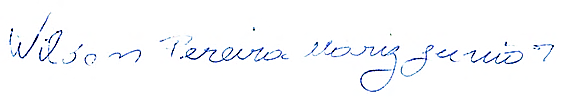 WILSON PEREIRA MARIZ JUNIORVEREADOR-AUTOR